*  C: CONTRATO   I: INTERINO	B: BECARIOFirma ........................................................................................	Fecha .................................PROTECCION DATOS PERSONALESEn cumplimiento de la Ley Orgánica 15/1999, de 13 de diciembre de Protección de Datos de carácter personal, y, conforme al Art. 5 relativo al derecho de información en la recogida de datos, la ASOCIACION ESPAÑOLA DE CIRUJANOS (AEC) le informa que los datos personales incluidos en este formulario serán recogidos en un fichero informatizado titularidad de la AEC, que es la entidad destinataria de la información facilitada. Con el fin de llevar a cabo el proceso de selección, y si procediera, gestionar la concesión de la ayuda y el seguimiento de la misma conforme se establece en las bases de la convocatoria.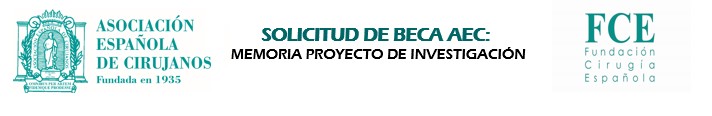          OBJETIVOS:JUSTIFICACIÓN AYUDA SOLICITADA (máximo 1 página)* El importe de costes indirectos que, en su caso descuenten los centros de investigación, no podrá ser superior al 5%ANEXOS:CURRICULUM VITAECURRICULUM VITAECURRICULUM VITAECURRICULUM VITAECURRICULUM VITAE NOMBRE: NOMBRE: APELLIDOS: APELLIDOS: APELLIDOS: APELLIDOS:NIF.:NIF.:FECHA NACIMIENTO (dd mm aa):FECHA NACIMIENTO (dd mm aa):FECHA NACIMIENTO (dd mm aa):FECHA NACIMIENTO (dd mm aa):DIRECCIÓN PARTICULAR:DIRECCIÓN PARTICULAR:DIRECCIÓN PARTICULAR:TELEFONOTELEFONOTELEFONOCIUDAD:CP:CP:FAX:E-MAIL:E-MAIL:ESTANCIA EN CENTROS DE INVESTIGACIÓN NACIONALES O EXTRANJEROSESTANCIA EN CENTROS DE INVESTIGACIÓN NACIONALES O EXTRANJEROSESTANCIA EN CENTROS DE INVESTIGACIÓN NACIONALES O EXTRANJEROSAÑOCENTROPERIODOACTIVIDADES DE CARÁCTER CIENTÍFIC O PROFESIONALACTIVIDADES DE CARÁCTER CIENTÍFIC O PROFESIONALACTIVIDADES DE CARÁCTER CIENTÍFIC O PROFESIONALACTIVIDADES DE CARÁCTER CIENTÍFIC O PROFESIONALINICIO/FINALIZACIÓNPAISC/I/B *INSTITUCIÓNPUBLICACIONES EN ORDEN CRONOLÓGICO DE LOS ÚLTIMOS 5 AÑOS(Señalar con un asterisco las relacionadas con el proyecto de investigación presentado)Para añadir más publicaciones hacer “copiar” sobre: AUTORES, TÍTULO, REVISTA, AÑO, VOLUMEN, PÁGINAS y “pegar” debajo.AUTORES TÍTULOREVISTA	AÑO	VOLUMEN	PÁGINASAUTORES TÍTULOREVISTA	AÑO	VOLUMEN	PÁGINASAUTORES TÍTULOREVISTA	AÑO	VOLUMEN	PÁGINASAUTORES TÍTULOREVISTA	AÑO	VOLUMEN	PÁGINASAUTORES TÍTULOREVISTA	AÑO	VOLUMEN	PÁGINASAUTORES TÍTULOREVISTA	AÑO	VOLUMEN	PÁGINASAUTORES TÍTULOREVISTA	AÑO	VOLUMEN	PÁGINASPROYECTO DE INVESTIGACIÓN CON FINANCIACIÓN (fecha actual)TÍTULOENTIDAD FINANCIADORALUGAR DESARROLLADO	INICIO/FINALIZACIÓN COLABORADORESTÍTULOENTIDAD FINANCIADORALUGAR DESARROLLADO	INICIO/FINALIZACIÓN COLABORADORESTÍTULOENTIDAD FINANCIADORALUGAR DESARROLLADO	INICIO/FINALIZACIÓN COLABORADORESTÍTULOENTIDAD FINANCIADORALUGAR DESARROLLADO	INICIO/FINALIZACIÓNCOLABORADORESTÍTULOENTIDAD FINANCIADORALUGAR DESARROLLADO	INICIO/FINALIZACIÓNCOLABORADORESTÍTULOENTIDAD FINANCIADORALUGAR DESARROLLADO	INICIO/FINALIZACIÓNCOLABORADORESINVESTIGADOR PRINCIPALINVESTIGADOR PRINCIPALINVESTIGADOR PRINCIPALINVESTIGADOR PRINCIPALINVESTIGADOR PRINCIPALINVESTIGADOR PRINCIPALINVESTIGADOR PRINCIPALNOMBRE:NOMBRE:NOMBRE:NOMBRE:APELLIDOS:APELLIDOS:APELLIDOS:DIRECCIÓN PARTICULAR:DIRECCIÓN PARTICULAR:DIRECCIÓN PARTICULAR:DIRECCIÓN PARTICULAR:CIUDAD:CIUDAD:CP:Móvil:Móvil:Tel:Tel:Tel:e-mail:e-mail:Duración del proyecto1 año2 añosDETALLE DE OTRAS AYUDAS ECONÓMICAS OBTENIDAS PARA FINANCIAR ESTE PROYECTO, O DEESTUDIOS RELACIONADOS CON EL MISMO (máximo 1 página adicional, si es necesario)DOCUMENTACIÓN ADJUNTACurriculum Vitae del INVESTIGADOR PRINCIPAL Curriculum Vitae de OTROS INVESTIGADORESCertificación de la Dirección o Gerencia del centro de trabajoInforme del Comité de Ética y Ensayos ClínicosInforme del Comité correspondiente sobre EXPERIMENTACIÓN ANIMAL (si es necesario)SERVICIOS MÉDICOS, QUIRÚRGICOS O CENTRALES IMPLICADOS (Si existe, se ha de adjuntar el acuerdo con los servicios implicados)MEMORIA ECONÓMICAMEMORIA ECONÓMICAPRESUPUESTO SOLICITADOPRESUPUESTO SOLICITADOPRESUPUESTO SOLICITADOPRESUPUESTO SOLICITADOGasto de personal: (becarios para el proyecto de investigación) La cantidad de cada becario no tiene que superar los 1.500 euros mensuales)Gasto de personal: (becarios para el proyecto de investigación) La cantidad de cada becario no tiene que superar los 1.500 euros mensuales)EurosGasto de personal: (becarios para el proyecto de investigación) La cantidad de cada becario no tiene que superar los 1.500 euros mensuales)Gasto de personal: (becarios para el proyecto de investigación) La cantidad de cada becario no tiene que superar los 1.500 euros mensuales)Gasto de personal: (becarios para el proyecto de investigación) La cantidad de cada becario no tiene que superar los 1.500 euros mensuales)Gasto de personal: (becarios para el proyecto de investigación) La cantidad de cada becario no tiene que superar los 1.500 euros mensuales)SubtotalAdquisición de bienes y contratación de servicios:(inventariable, fungible y otros gastos)Adquisición de bienes y contratación de servicios:(inventariable, fungible y otros gastos)Adquisición de bienes y contratación de servicios:(inventariable, fungible y otros gastos)Adquisición de bienes y contratación de servicios:(inventariable, fungible y otros gastos)SubtotalViajes y dietas:Costes Indirectos (max 5%)*Viajes y dietas:Costes Indirectos (max 5%)*SubtotalViajes y dietas:Costes Indirectos (max 5%)*TOTAL AYUDA SOLICITADATOTAL AYUDA SOLICITADAViajes y dietas:Costes Indirectos (max 5%)*TOTAL AYUDA SOLICITADATOTAL AYUDA SOLICITADA